ΕΛΛΗΝΙΚΗ ΔΗΜΟΚΡΑΤΙΑ ΝΟΜΟΣ ΚΑΡΔΙΤΣΑΣΔΗΜΟΣ ΜΟΥΖΑΚΙΟΥΗμερομηνία:………………………………………..Αρ.Πρωτ.:…………………………………………….* αφορά σε αλλοδαπούς. Στοιχεία συζύγου:Ονοματεπώνυμο:………………………………………………………………………………       Α.Δ.Τ……………………………………………………………….Ημερομηνία Γεννήσεως:……………………………….     Σταθερό Τηλέφωνο:……………………………………………………. Κινητό:……………………………………………Διεύθυνση:………………………………………………..   Τ.Κ.:………………………………………..   Περιοχή:………………………….....Επάγγελμα:………………………………………………     AMKA:………………………………………………… Ονόματα και ηλικίες παιδιών & ενηλίκων μελών που διαβιούν στην ίδια οικία: Υπεύθυνη Δήλωση (άρθρο 8 Ν.1599/1986)Εγώ ο /η ……………………………………………………………….. με Α.Δ.Τ……………...…………….. δηλώνω υπεύθυνα ότι :Τα πιο πάνω στοιχεία είναι αληθή και επισυνάπτω όλα τα σχετικά δικαιολογητικά και βεβαιώσεις.ΔΕΝ είμαι δικαιούχος στο ΤΕΒΑ και δεν θα είμαι για όσο διάστημα θα είμαι εγγεγραμμένος στο Κοινωνικό Παντοπωλείο του Δήμου Μουζακίου.Δεν είμαι ενταγμένος/η σε αντίστοιχο πρόγραμμα διανομής τροφίμων ή σε οποιοδήποτε άλλο πρόγραμμα άλλου φορέα σίτισης/κάρτα κοινωνικής αλληλεγγύης κλπΣε περίπτωση αλλαγής της οικονομικής μου κατάστασης, της διεύθυνσης διαμονής και του τηλεφωνικού μου αριθμού θα ενημερώσω άμεσα το Κέντρο Κοινότητας του Δήμου Μουζακίου.Εξουσιοδοτώ το Κέντρο Κοινότητας του Δήμου Μουζακίου να διασταυρώνει την εγκυρότητα των στοιχείων που καταθέτω με πιστοποιητικά μέσω των αρμόδιων Υπηρεσιών.Ενημερώθηκα ότι η επεξεργασία των προσωπικών δεδομένων για τους σκοπούς λειτουργίας του Κοινωνικού Παντοπωλείου του Δήμου Μουζακίου πραγματοποιείται ιδίως υπό τις προϋποθέσεις των διατάξεων του Κανονισμού (ΕΕ) 2016/679 του Ευρωπαϊκού Κοινοβουλίου και του Συμβουλίου της 27ης Απριλίου 2016 εφεξής του Γενικού Κανονισμού για την Προστασία Δεδομένων.Ενημερώθηκα και αποδέχομαι τη συλλογή και στατιστική επεξεργασία των παραπάνω προσωπικών μου δεδομένων καθώς και του αιτήματος για το οποίο απευθύνομαι στο φορέα, σύμφωνα με τα οριζόμενα από τον Γενικό Κανονισμό για την Προστασία Δεδομένων.Ημερομηνία: …..……………………Υπογραφή: ΔΙΚΑΙΟΛΟΓΗΤΙΚΑΟι ενδιαφερόμενοι θα υποβάλουν σχετική αίτηση/υπεύθυνη δήλωση, προσκομίζοντας τα παρακάτω δικαιολογητικά:Σημειώστε τα δικαιολογητικά που υποβάλλετεΦωτοτυπία της αστυνομικής ταυτότητας/ διαβατηρίου/άδειας παραμονής σε ισχύ, κατά περίπτωση. Φωτοτυπία Ε1 Εκκαθαριστικό Σημείωμα. Φωτοτυπία Ε9 (σε περίπτωση μη υπόχρεου αυτού, εκτύπωση από το gsis ότι δεν έχει υποβληθεί δήλωση Ε9).Πρόσφατο πιστοποιητικό Οικογενειακής κατάστασης. Σε περίπτωση διάστασης/διαζυγίου, τα δικαιολογητικά που θα την αποδεικνύουν (διαζύγιο ή αγωγή διαζυγίου ήπρόσφατη σχετική δήλωση στην ΔΟΥ).Φωτοτυπία πρόσφατου Λογαριασμού ΔΕΚΟ στο όνομα σας (ΔΕΗ-ΟΤΕ-ΝΕΡΟ). Ηλεκτρονικό Μισθωτήριο συμβόλαιο σε ισχύ σε περίπτωση ενοικιαζόμενης κατοικίας. Ηλεκτρονικό Συμφωνητικό δωρεάν παραχώρησης κατοικίας. Σε περίπτωση φιλοξενίας του αιτούντος, Υπεύθυνη Δήλωση του ατόμου από το οποίο φιλοξενείται (στην οποίαθα δηλώνεται και το χρονικό διάστημα της φιλοξενίας), καθώς και τα φορολογικά του στοιχεία από τα οποία θαπροκύπτει η φιλοξενία του.Για τους ανέργους, πιστοποιητικό ανανέωσης κάρτας ανεργίας σε ισχύ ή διακοπή επαγγέλματος για τουςελεύθερους επαγγελματίες.Σε περίπτωση αναπηρίας, φωτοτυπία απόφασης της Υγειονομικής Επιτροπής του Κέντρου Πιστοποίησης Αναπηρίας (ΚΕΠΑ), στην οποία αναγράφεται το ποσοστό αναπηρίας, (67% και άνω).Υπεύθυνη δήλωση μη ένταξης σε αντίστοιχο πρόγραμμα παροχής τροφίμων από άλλο φορέα. ΑΜΚΑ για όλα τα μέλη της οικογένειας.  Οι δικαιούχοι ΤΕΒΑ δεν μπορούν να ενταχθούν στο Κοινωνικό Παντοπωλείο. Οι δικαιούχοι ΚΕΑ μπορούν να ενταχθούν στο Κοινωνικό Παντοπωλείο, Μόνο εφόσον έχουν δηλώσει ότι δεν επιθυμούν να ενταχθούν στο Πρόγραμμα ΤΕΒΑΚαταθέτοντας μόνο την εγκεκριμένη αίτηση ΚΕΑ. Οι ενδιαφερόμενοι προς ένταξη οφείλουν να προσκομίσουν οποιοδήποτε άλλο στοιχείο τους ζητηθεί από την αρμόδια Υπηρεσία, το οποίο κρίνεται σημαντικό για τη διαμόρφωση πληρέστερης εικόνας της κοινωνικοοικονομικής κατάστασης του αιτούντος και της οικογένειάς του.ΑΙΤΗΣΗ / ΥΠΕΥΘΥΝΗ ΔΗΛΩΣΗ ΓΙΑ ΤΗΝ ΕΝΤΑΞΗΣΤΟ ΚΟΙΝΩΝΙΚΟ ΠΑΝΤΟΠΩΛΕΙΟ ΔΗΜΟΥ ΜΟΥΖΑΚΙΟΥΑΙΤΗΣΗ / ΥΠΕΥΘΥΝΗ ΔΗΛΩΣΗ ΓΙΑ ΤΗΝ ΕΝΤΑΞΗΣΤΟ ΚΟΙΝΩΝΙΚΟ ΠΑΝΤΟΠΩΛΕΙΟ ΔΗΜΟΥ ΜΟΥΖΑΚΙΟΥΑΙΤΗΣΗ / ΥΠΕΥΘΥΝΗ ΔΗΛΩΣΗ ΓΙΑ ΤΗΝ ΕΝΤΑΞΗΣΤΟ ΚΟΙΝΩΝΙΚΟ ΠΑΝΤΟΠΩΛΕΙΟ ΔΗΜΟΥ ΜΟΥΖΑΚΙΟΥΑΙΤΗΣΗ / ΥΠΕΥΘΥΝΗ ΔΗΛΩΣΗ ΓΙΑ ΤΗΝ ΕΝΤΑΞΗΣΤΟ ΚΟΙΝΩΝΙΚΟ ΠΑΝΤΟΠΩΛΕΙΟ ΔΗΜΟΥ ΜΟΥΖΑΚΙΟΥΑΤΟΜΙΚΑ ΣΤΟΙΧΕΙΑΑΤΟΜΙΚΑ ΣΤΟΙΧΕΙΑΑΤΟΜΙΚΑ ΣΤΟΙΧΕΙΑΑΤΟΜΙΚΑ ΣΤΟΙΧΕΙΑΕΠΩΝΥΜΟΑΡ. ΤΑΥΤΟΤΗΤΑΣ/ ΔΙΑΒΑΤΗΡΙΟΥΟΝΟΜΑΑ.Φ.Μ.ΟΝΟΜΑ ΠΑΤΕΡΑΑ.Μ.Κ.Α.ΟΝΟΜΑ ΜΗΤΕΡΑΣΔΙΕΥΘΥΝΣΗΟΝΟΜΑ ΣΥΖΥΓΟΥΤΑΧ. ΚΩΔΙΚΑΣΗΜΕΡΟΜΗΝΙΑΓΕΝΝΗΣΗΣΤΗΛΕΦΩΝΟ ΣΤΑΘΕΡΟΦΥΛΟΤΗΛΕΦΩΝΟ ΚΙΝΗΤΟΕΘΝΙΚΟΤΗΤΑE-MAILΝΟΜΙΚΟ ΚΑΘΕΣΤΟΣΠΑΡΑΜΟΝΗΣ*ΣΤΟΙΧΕΙΑ ΟΙΚΟΓΕΝΕΙΑΚΗΣ ΚΑΤΑΣΤΑΣΗΣΣΤΟΙΧΕΙΑ ΟΙΚΟΓΕΝΕΙΑΚΗΣ ΚΑΤΑΣΤΑΣΗΣΣΤΟΙΧΕΙΑ ΟΙΚΟΓΕΝΕΙΑΚΗΣ ΚΑΤΑΣΤΑΣΗΣΣΤΟΙΧΕΙΑ ΟΙΚΟΓΕΝΕΙΑΚΗΣ ΚΑΤΑΣΤΑΣΗΣΣΤΟΙΧΕΙΑ ΟΙΚΟΓΕΝΕΙΑΚΗΣ ΚΑΤΑΣΤΑΣΗΣΣΤΟΙΧΕΙΑ ΟΙΚΟΓΕΝΕΙΑΚΗΣ ΚΑΤΑΣΤΑΣΗΣΣΤΟΙΧΕΙΑ ΟΙΚΟΓΕΝΕΙΑΚΗΣ ΚΑΤΑΣΤΑΣΗΣΑΓΑΜΟΣ/ΗΑΡΙΘΜΟΣ ΤΕΚΝΩΝΑΡΙΘΜΟΣ ΤΕΚΝΩΝΕΓΓΑΜΟΣΑΛΛΟ (αναφέρατε)ΑΛΛΟ (αναφέρατε)ΔΙΑΖΕΥΓΜΕΝΟΣ/ΗΣΕ ΧΗΡΕΙΑΣΕ ΔΙΑΣΤΑΣΗΣΤΟΙΧΕΙΑ ΑΝΑΠΗΡΙΑΣΣΤΟΙΧΕΙΑ ΑΝΑΠΗΡΙΑΣΣΤΟΙΧΕΙΑ ΑΝΑΠΗΡΙΑΣΣΤΟΙΧΕΙΑ ΑΝΑΠΗΡΙΑΣΣΤΟΙΧΕΙΑ ΑΝΑΠΗΡΙΑΣΣΤΟΙΧΕΙΑ ΑΝΑΠΗΡΙΑΣΣΤΟΙΧΕΙΑ ΑΝΑΠΗΡΙΑΣΑΜΕΑΠΟΣΟΣΤΟ ΑΝΑΠΗΡΙΑΣ ΚΕΠΑΠΟΣΟΣΤΟ ΑΝΑΠΗΡΙΑΣ ΚΕΠΑΛΗΞΗ ΚΕΠΑΛΗΞΗ ΚΕΠΑΕΠΙΠΕΔΟ ΕΚΠΑΙΔΕΥΣΗΣ (σημειώστε την ΑΝΩΤΕΡΗ βαθμίδα)ΕΠΙΠΕΔΟ ΕΚΠΑΙΔΕΥΣΗΣ (σημειώστε την ΑΝΩΤΕΡΗ βαθμίδα)ΕΠΙΠΕΔΟ ΕΚΠΑΙΔΕΥΣΗΣ (σημειώστε την ΑΝΩΤΕΡΗ βαθμίδα)ΕΠΙΠΕΔΟ ΕΚΠΑΙΔΕΥΣΗΣ (σημειώστε την ΑΝΩΤΕΡΗ βαθμίδα)ΕΠΙΠΕΔΟ ΕΚΠΑΙΔΕΥΣΗΣ (σημειώστε την ΑΝΩΤΕΡΗ βαθμίδα)ΕΠΙΠΕΔΟ ΕΚΠΑΙΔΕΥΣΗΣ (σημειώστε την ΑΝΩΤΕΡΗ βαθμίδα)ΕΠΙΠΕΔΟ ΕΚΠΑΙΔΕΥΣΗΣ (σημειώστε την ΑΝΩΤΕΡΗ βαθμίδα)ΑΝΕΥ ΕΚΠΑΙΔΕΥΣΗΣΑΝΕΥ ΕΚΠΑΙΔΕΥΣΗΣΠΑΝΕΠΙΣΤΗΜΙΑΚΗ ΕΚΠΑΙΔΕΥΣΗΠΑΝΕΠΙΣΤΗΜΙΑΚΗ ΕΚΠΑΙΔΕΥΣΗΥΠΟΧΡΕΩΤΙΚΗ ΕΚΠΑΙΔΕΥΣΗΥΠΟΧΡΕΩΤΙΚΗ ΕΚΠΑΙΔΕΥΣΗΜΕΤΑΠΤΥΧΙΑΚΟΣ ΤΙΤΛΟΣΜΕΤΑΠΤΥΧΙΑΚΟΣ ΤΙΤΛΟΣΔΕΥΤΕΡΟΒΑΘΜΙΑ ΕΚΠΑΙΔΕΥΣΗΔΕΥΤΕΡΟΒΑΘΜΙΑ ΕΚΠΑΙΔΕΥΣΗΔΙΔΑΚΤΟΡΙΚΟΣ ΤΙΤΛΟΣΔΙΔΑΚΤΟΡΙΚΟΣ ΤΙΤΛΟΣΤΕΧΝΟΛΟΓΙΚΗ ΕΚΠΑΙΔΕΥΣΗΤΕΧΝΟΛΟΓΙΚΗ ΕΚΠΑΙΔΕΥΣΗΕΠΑΓΓΕΛΜΑΤΙΚΗ ΚΑΤΑΣΤΑΣΗ (ΣΗΜΕΙΩΣΤΕ ΜΙΑ ΜΟΝΟ ΕΠΙΛΟΓΗ )ΕΠΑΓΓΕΛΜΑΤΙΚΗ ΚΑΤΑΣΤΑΣΗ (ΣΗΜΕΙΩΣΤΕ ΜΙΑ ΜΟΝΟ ΕΠΙΛΟΓΗ )ΕΠΑΓΓΕΛΜΑΤΙΚΗ ΚΑΤΑΣΤΑΣΗ (ΣΗΜΕΙΩΣΤΕ ΜΙΑ ΜΟΝΟ ΕΠΙΛΟΓΗ )ΕΠΑΓΓΕΛΜΑΤΙΚΗ ΚΑΤΑΣΤΑΣΗ (ΣΗΜΕΙΩΣΤΕ ΜΙΑ ΜΟΝΟ ΕΠΙΛΟΓΗ )ΜΙΣΘΩΤΟΣ/ΗΑΥΤΟΑΠΑΣΧΟΛΟΥΜΕΝΟΣ/ΗΣΥΝΤΑΞΙΟΥΧΟΣΑΛΛΟ (αναφέρατε)ΦΟΙΤΗΤΗΣ/ΤΡΙΑ-ΣΠΟΥΔΑΣΤΗΣ/ΤΡΙΑ- ΜΑΘΗΤΗΣ/ΤΡΙΑΑΝΕΡΓΟΣ/ΗΑ/ΑΟΝΟΜΑΤΕΠΩΝΥΜΟΗΛΙΚΙΑΑΜΚΑ1234567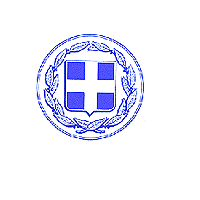 